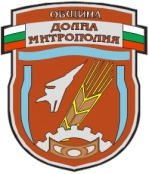 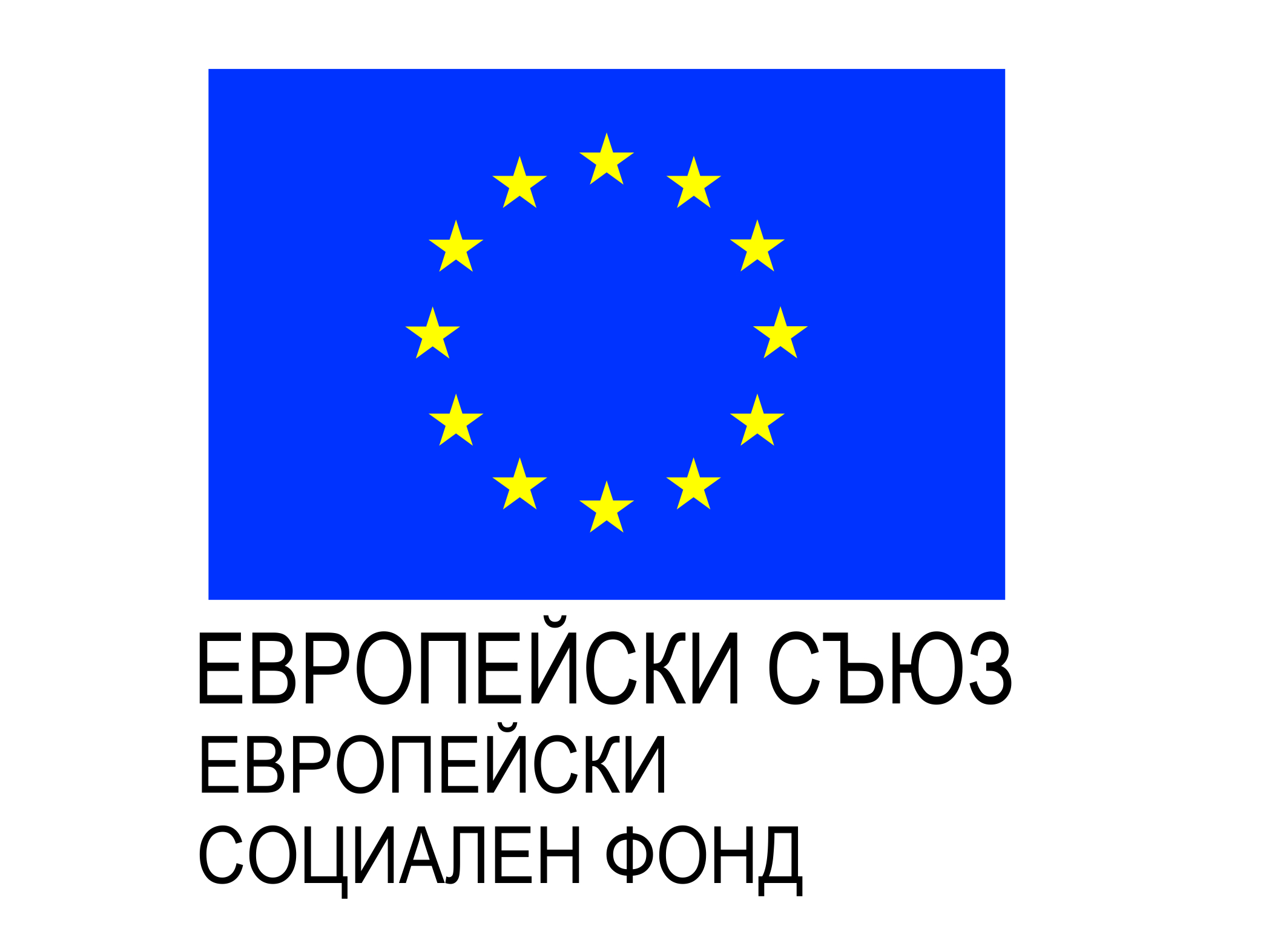 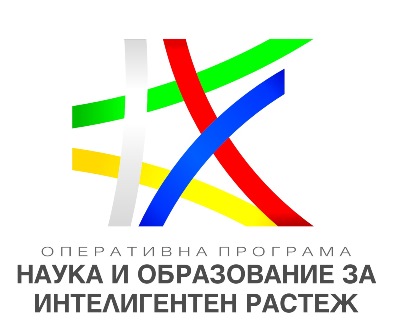 ОБЩИНА  ДОЛНА МИТРОПОЛИЯПроект  № BG05M9OP001-2.018-0033-2014BG05M2OP001-C01 „Интеграция на уязвими групи в община Долна Митрополия”, финансиран от Оперативна програма „Наука и образование за интелигентен растеж“, съфинансирана от Европейския съюз чрез Европейските структурни и инвестиционни фондове.